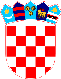 REPUBLIKA HRVATSKA VUKOVARSKO SRIJEMSKA ŽUPANIJA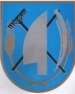 OPĆINA TOVARNIKOPĆINSKI NAČELNIKKLASA: 024-08/22-01/01URBROJ: 2196-28-03-22-13Tovarnik, 16.2.2022. VIJEĆNICIMA OPĆINSKOG VIJEĆAOPĆINE TOVARNIKPREDMET: Prijedlog  odluke o  izmjenama odluke o koeficijentima za obračun plaće službenika i namještenika jedinstvenog upravnog odjela općine tovarnikPRAVNA OSNOVA:   članka 10. stavka 1. Zakona o plaćama u lokalnoj i područnoj ( regionalnoj ) samoupravi ( „Narodne novine“  br. 28/10 ), te članka 31. Statuta Općine Tovarnik ( „Službeni vjesnik“ Vukovarsko-srijemske županije br. 3/21 )PREDLAGATELJ: Načelnik  Općine TovarnikIZVJESTITELJ: pročelnica JUO Općine Tovarnik   NADLEŽNOST ZA DONOŠENJE: Općinsko vijećeTEKST PRIJEDLOGA:Na temelju članka 10. stavka 1. Zakona o plaćama u lokalnoj i područnoj ( regionalnoj ) samoupravi ( „Narodne novine“  br. 28/10 ), te članka 31. podstavka 20. Statuta Općine Tovarnik ( „Službeni vjesnik“ Vukovarsko-srijemske županije br. 3/21 ) na prijedlog općinskog načelnika Općine Tovarnik, Općinsko vijeće Općine Tovarnik na ____ sjednici održanoj dana _______d o n o s i ODLUKU O IZMJENAMA ODLUKE O KOEFICIJENTIMA ZA OBRAČUN PLAĆE SLUŽBENIKA I NAMJEŠTENIKA JEDINSTVENOG UPRAVNOG ODJELA OPĆINE TOVARNIKČlanak 1.U Odluci o koeficijentima za obračun plaće službenika i namještenika Jedinstvenog upravnog odjela Općine Tovarnik ( Službeni vjesnik Vukovarsko-srijemske županije br. 8/20  ), te u Odluci o izmjenama i dopunama Odluke o koeficijentima za obračun plaće službenika i namještenika Jedinstvenog upravnog odjela Općine Tovarnik ( Službeni vjesnik Vukovarsko-srijemske županije br.____)  u članku 2., u tablici, mijenjaju se koeficijenti na sljedeći način:Pod rednim  brojem 1., Pročelnik Jedinstvenog upravnog odjela, klasifikacijski rang 1., koeficijent se mijenja i glasi: „  6,00 “ Pod rednim brojem 2., Viši referent za poljoprivredne poslove, klasifikacijski rang 9, koeficijent se mijenja i glasi: „ 5,00 “Pod rednim  brojem 7., Referent za računovodstvo i financije, klasifikacijski rang 11., koeficijent se mijenja i glas: „4,70“ Pod rednim  brojem 8., Referent-Administrativni tajnik, klasifikacijski rang 11, koeficijent se mijenja i glas: „4,20“ Pod rednim brojem 9., referent za komunalne poslove-komunalni redar, klasifikacijski rang 11, koeficijent se mijenja i glasi: „4,20“Pod rednim brojem 10., bagerist, klasifikacijski rang 12., koeficijent se mijenja i glasi: „3,50“ Članak 2.Ova Odluka stupa na snagu osmog dana od dana objave u „Službenom vjesniku“ Vukovarsko-srijemske županije. PREDLAGATELJAnđelko Dobročinac, dipl.ing., općinski načelnik  